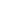 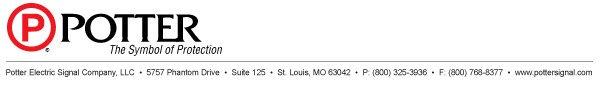 Dear Valued Customer,Potter is announcing the discontinuation of its PFC Series fire alarm control panels and accessories. The last day to purchase these panels will be March 30, 2018. This decision was based on consolidating the fire alarm control panel portfolio that Potter brings to the market. It is important to note that while these items will be discontinued, their replacement boards and P-Link devices will continue to be supported for the foreseeable future. We will also continue to support the Nohmi line of detectors, bases, and modules for additions, service and replacement parts for systems currently installed.Potter is aware that there may be outstanding quotes for projects yet to be decided…The warranty of existing PFC-6000 installations will remain intact.The Potter products being discontinued as of March 30, 2018 are as follows:Addressable Fire Alarm Panels3992655 - PFC-6800 1016 POINT ADDRESSABLE FACP
3992654 - PFC-6200 254 POINT ADDRESSABLE FACP
3006457 - PFC-6075 75 POINT ADDRESSABLE FACP
3006468 - PFC-6030 30 POINT ADDRESSABLE FACP
3006461 - PFC-6075R 75 POINT ADDRESSABLE RELEASING CONTROL PANELThe Potter products available for service/additions as of March 30, 2018 are as follows: (Please be aware some of these items may be affected by longer than normal lead times.)Detectors, Bases, and Modules1430800 - PSA PHOTO SMOKE DETECTOR
1430801 - PSHA PHOTO/HEAT COMBINATION DETECTOR
1430802 - DSA DUCT SMOKE DETECTOR
1430803 - FHA FIXED TEMPERATURE HEAT DETECTOR
1430804 - RHA RATE OF RISE HEAT DETECTOR
1430805 - AB-4 4 INCH ADDRESSABLE BASE
1430806 - AB-6 6 INCH ADDRESSABLE BASE
1430807 - AIB ISOLATER BASE
1430808 - ARB ADDRESSABLE RELAY BASE
1430809 - ASB ADDRESSABLE SOUNDER BASE
1430810 - APS-SA ADDR PULL STAT SINGLE ACTION
1430811 - APS-DA ADDR PULL STAT DUAL ACTION
1430812 - DDA DUCT DETECTOR ADDRESSABLE
1430820 - MCM MINIATURE CONTACT MODULE
1430821 - SCM-4 SINGLE INPUT CONTACT MODULE
1430822 - DCM-4 DUAL INPUT CONTACT MODULE
1430823 - CIZM-4 CONVENTIONAL ZONE MODULE
1430824 - TRM-4 TWIN RELAY MODULE
1430825 - MOM-4 MONITORED OUTPUT MODULE
1430826 - SCI SHORT CIRCUIT ISOLATERThe PFC-6000 Series Addressable panels are being replaced by Potter's new AFC Addressable Series of fire alarm control panels along with the PAD Series of peripheral devices. These state-of-the-art systems include all new features and benefits such as:Point capacity of 1,270+Easier panel programmingOn-device dip switch programming for easier field installationUtilization of the robust Potter PAD protocolWe very much look forward to continued partnership with your organization…

Thank you,Dave Kosciuk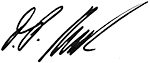 Executive VP & General Manager
Fire & Security Division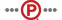 Potter Electric Signal Company, LLC, 5757 Phantom Drive, Suite 125, St. Louis, MO 63042, United Stateswww.pottersignal.comPotter Electric Signal Company, LLC, 5757 Phantom Drive, Suite 125, St. Louis, MO 63042, United Stateswww.pottersignal.comPotter Electric Signal Company, LLC, 5757 Phantom Drive, Suite 125, St. Louis, MO 63042, United Stateswww.pottersignal.com